ГОСУДАРСТВЕННОЕ БЮДЖЕТНОЕ ОБЩЕОБРАЗОВАТЕЛЬНОЕ УЧРЕЖДЕНИЕ КРАСНОДАРСКОГО КРАЯ СПЕЦИАЛЬНАЯ (КОРРЕКЦИОННАЯ) школа интернат станицы крыловскойМастер-класс пластилинография на cd-диске«Красота этого мира»»Провела и подготовила Воспитатель 3классаГригорян М.А.Апрель  2017Цель:- познакомить учащихся с праздником «День Земли»; 
- формировать интерес к окружающему миру ; 
- воспитывать стремление бережного отношения к природе;- познакомить с нетрадиционной техникой изображения - пластилинографией;
- закрепить приёмы работы с пластилином – размазывание, сглаживание, раскатывание, сплющивание;
- развивать мелкую моторику рук, художественный вкус, воображение, фантазию;
- воспитывать самостоятельность, аккуратность, интерес к декоративно-прикладному творчеству.Необходимые материалы:ПластилинCD-дискиДоска для лепки, стекаЛист бумагиРебята, сегодняшнее наше занятие я начну с таких слов:Есть одна планета-сад 
В этом космосе холодном. 
Только здесь леса шумят, 
Птиц скликая перелетных. 
Лишь на ней одной увидишь 
Ландыши в траве зеленой, 
И стрекозы только тут 
В речку смотрят удивленно. 
Береги свою планету, 
Ведь другой на свете нету!22 апреля – международный праздник - День Земли, нашей планеты и нашего общего дома. Поэты передают красоту Земли в стихах, композиторы с помощью звуков, художники с помощью красок. Сегодня мы будем изображать красоту нашей планеты с помощью пластилина. Картины из пластилина отличаются своей реалистичностью и яркостью красок. Это неудивительно, ведь из мягкой массы можно создавать объемные детали, а затем, собирая их по цветам, с легкостью крепить к любой, особенно глянцевой, поверхности. Итак, сегодня мы познакомимся с пластилинографией – моделированием панно из пластилина на cd-диске. Этим мы и займемся на мастер-классе. Приготовьте все необходимые материалы у себя на партах. Как вы уже догадались по названию нашего занятия «Красота этого мира», каждый из вас будет создавать своё панно на эту тему. Особенность нашего занятия будет в том, что вы создадите панно, опираясь на свою фантазию – это может быть всё, что связано с нашим миром и природой - цветы, веточка рябины, подводный мир, пустыня и многое другое.Итак, приступаем.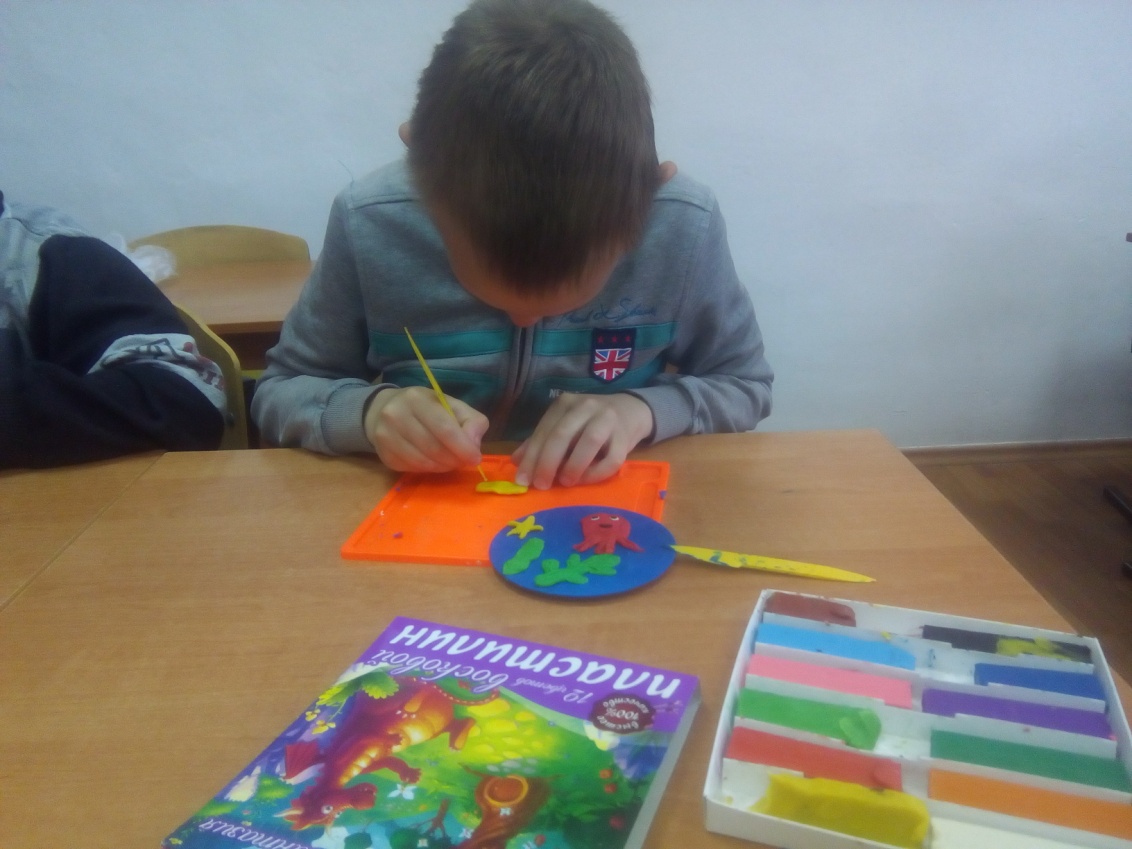 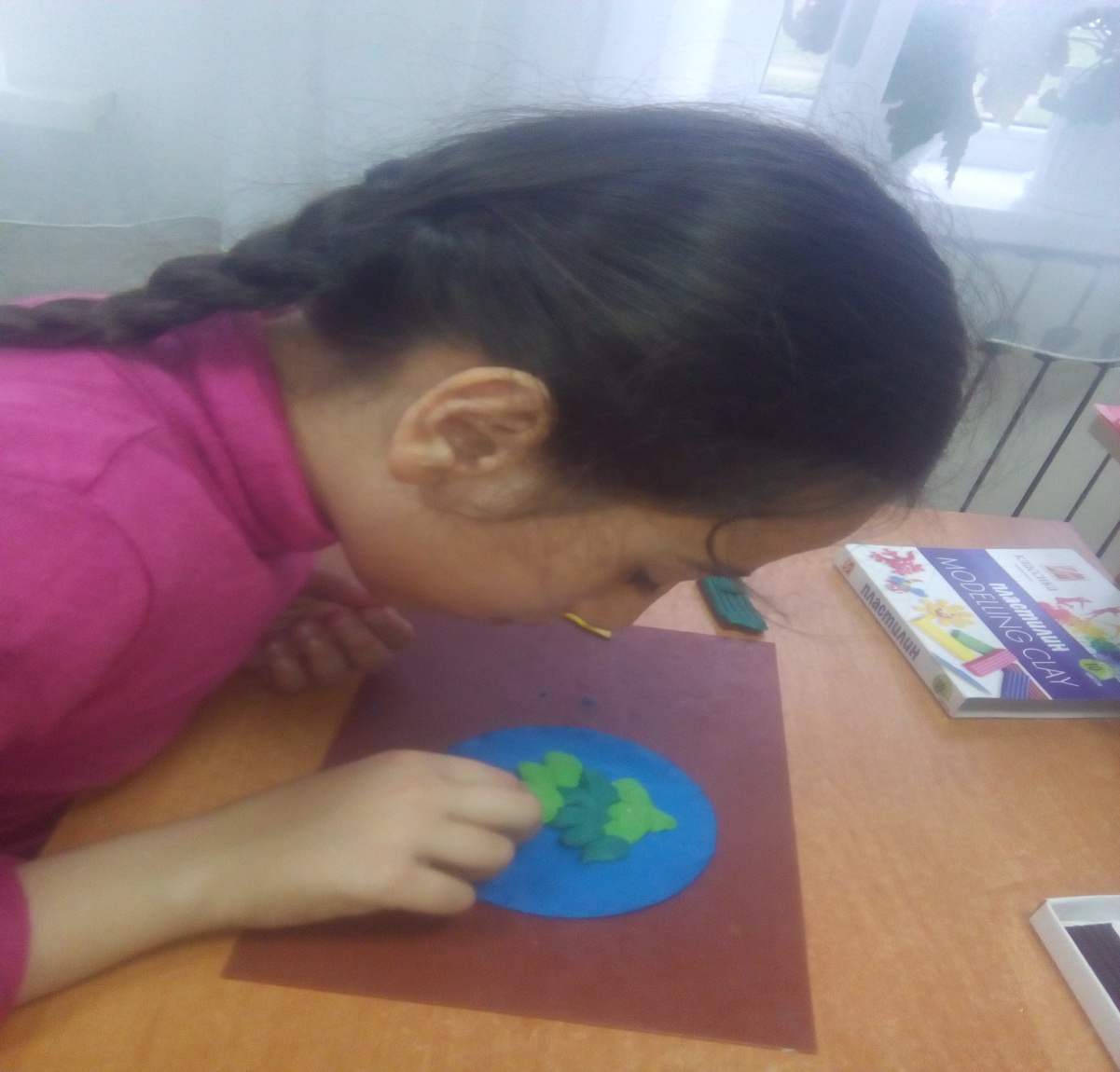 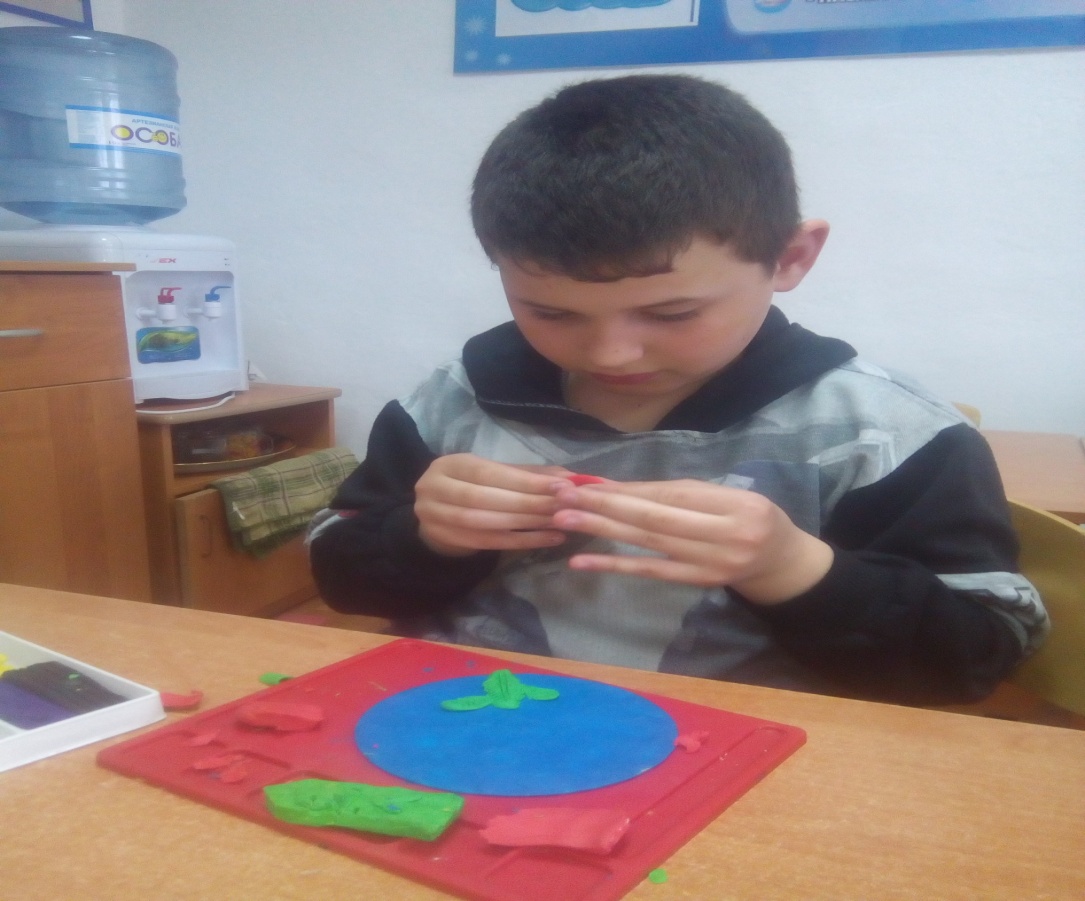 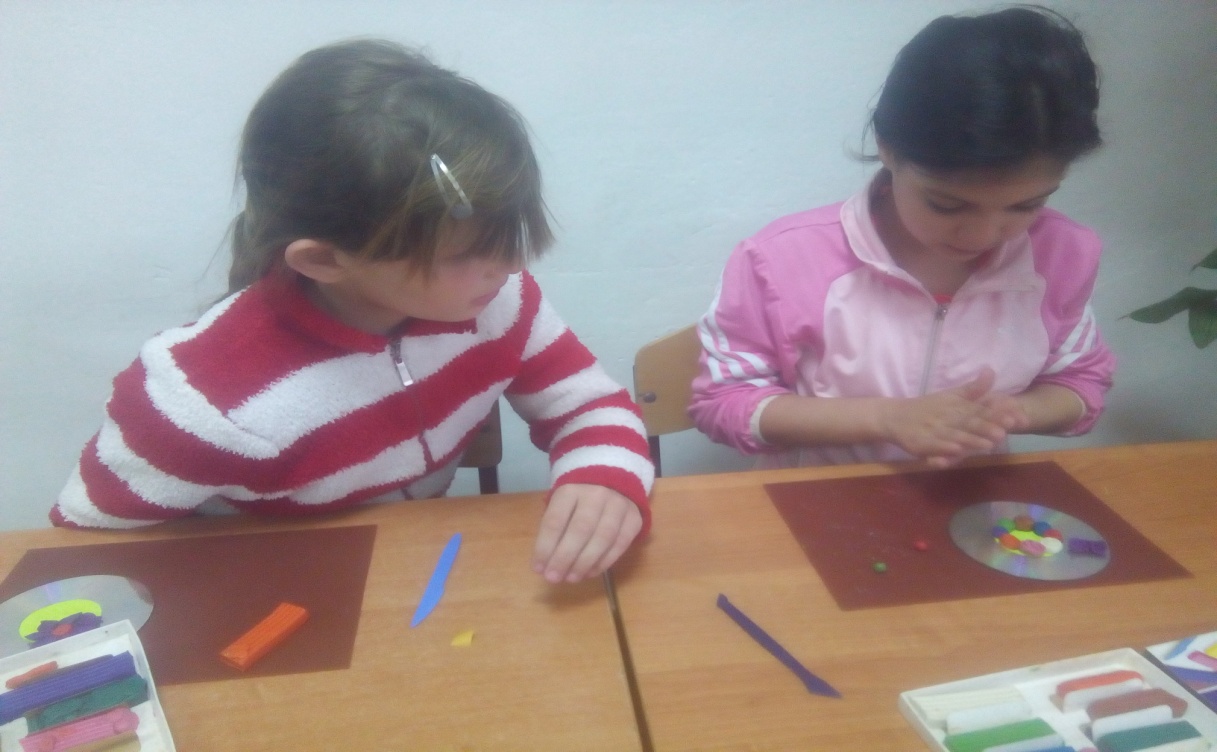 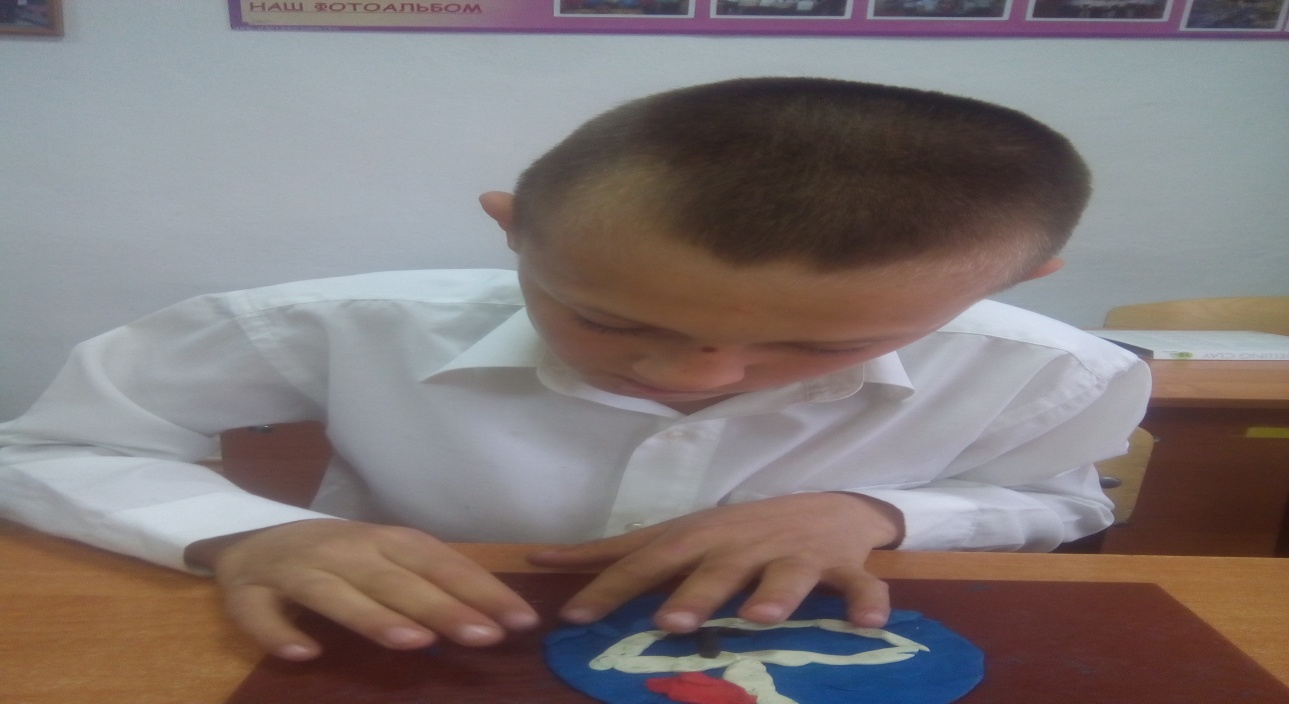 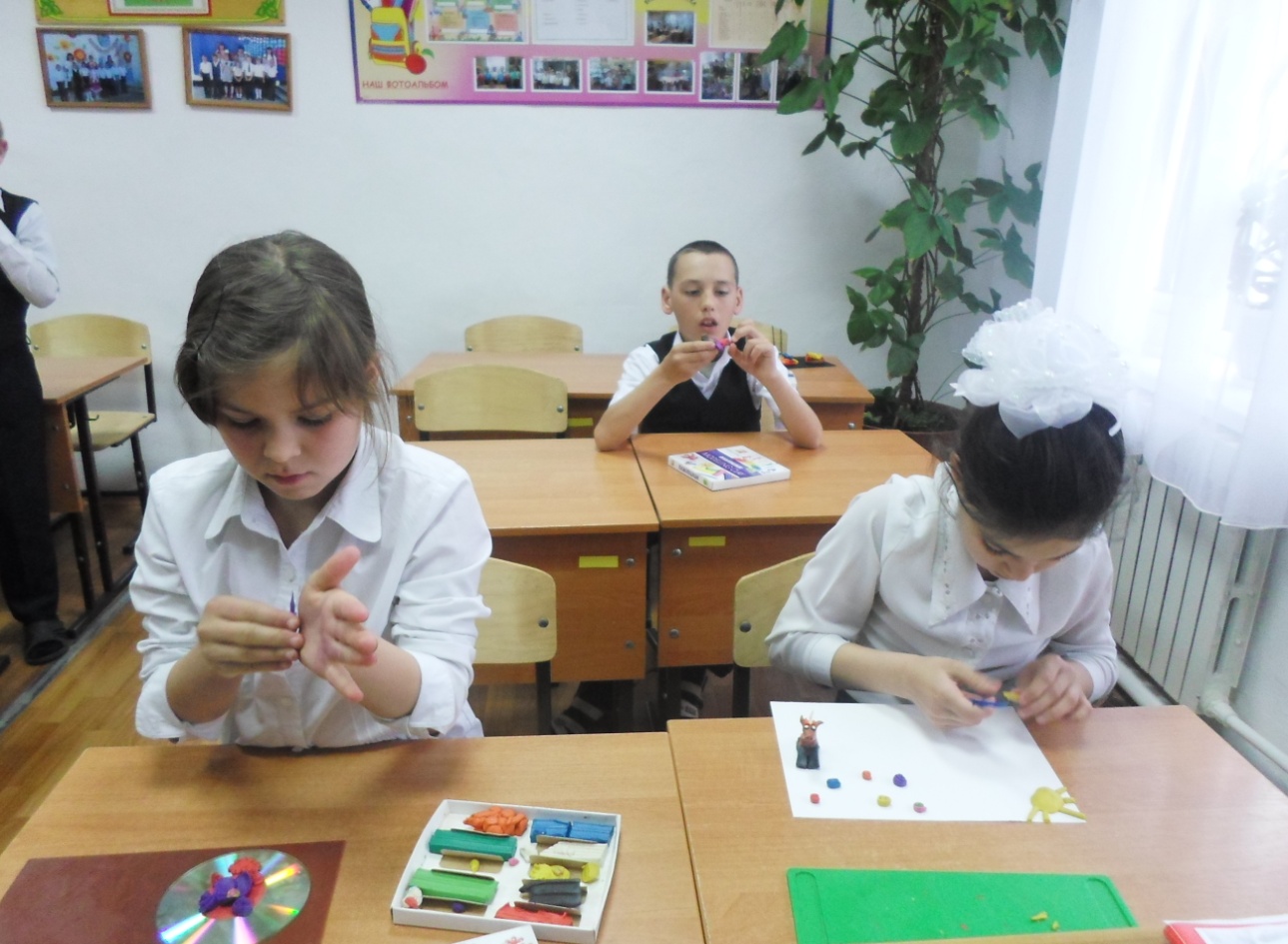 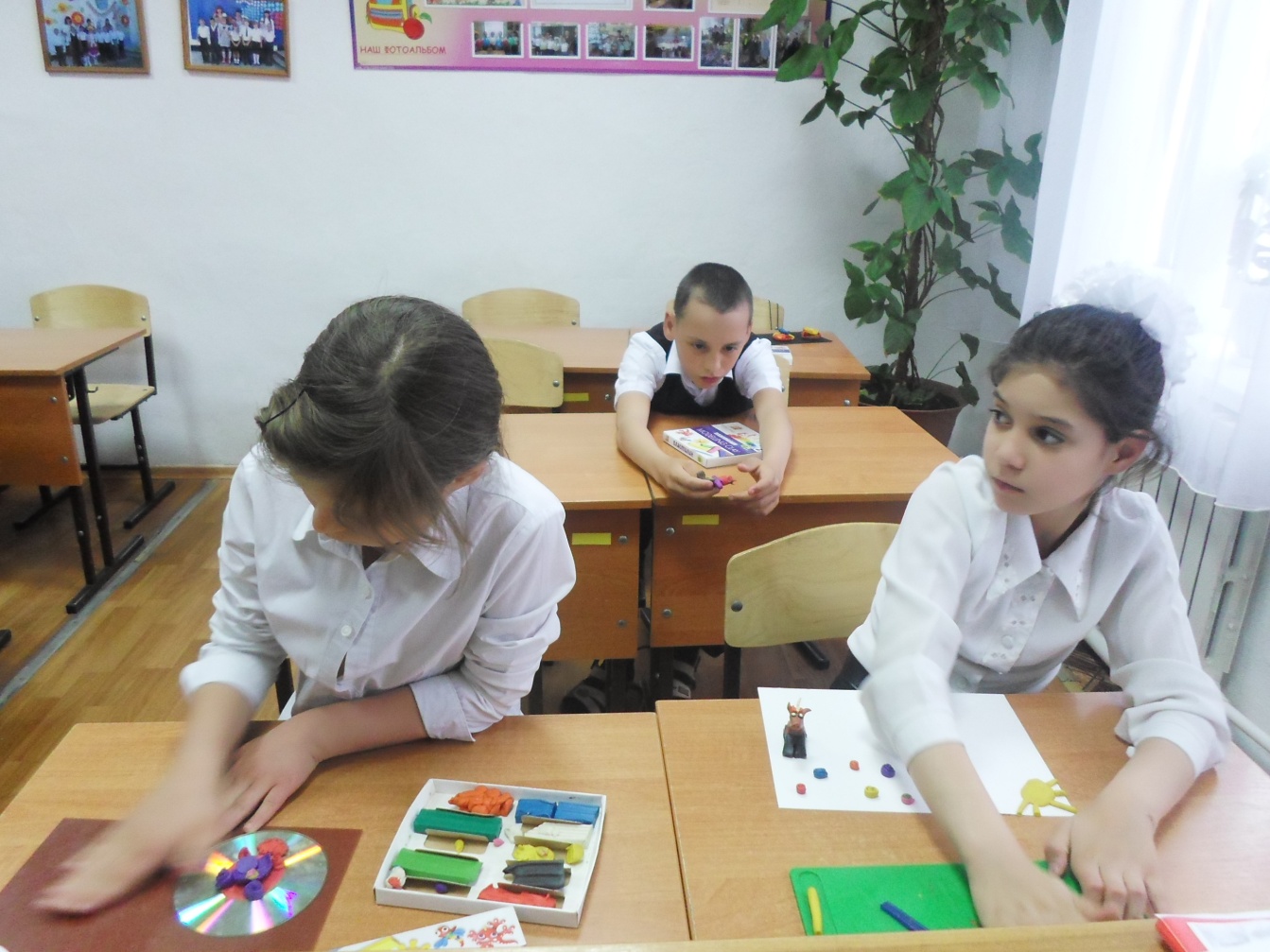 А вот что получилось: Вее  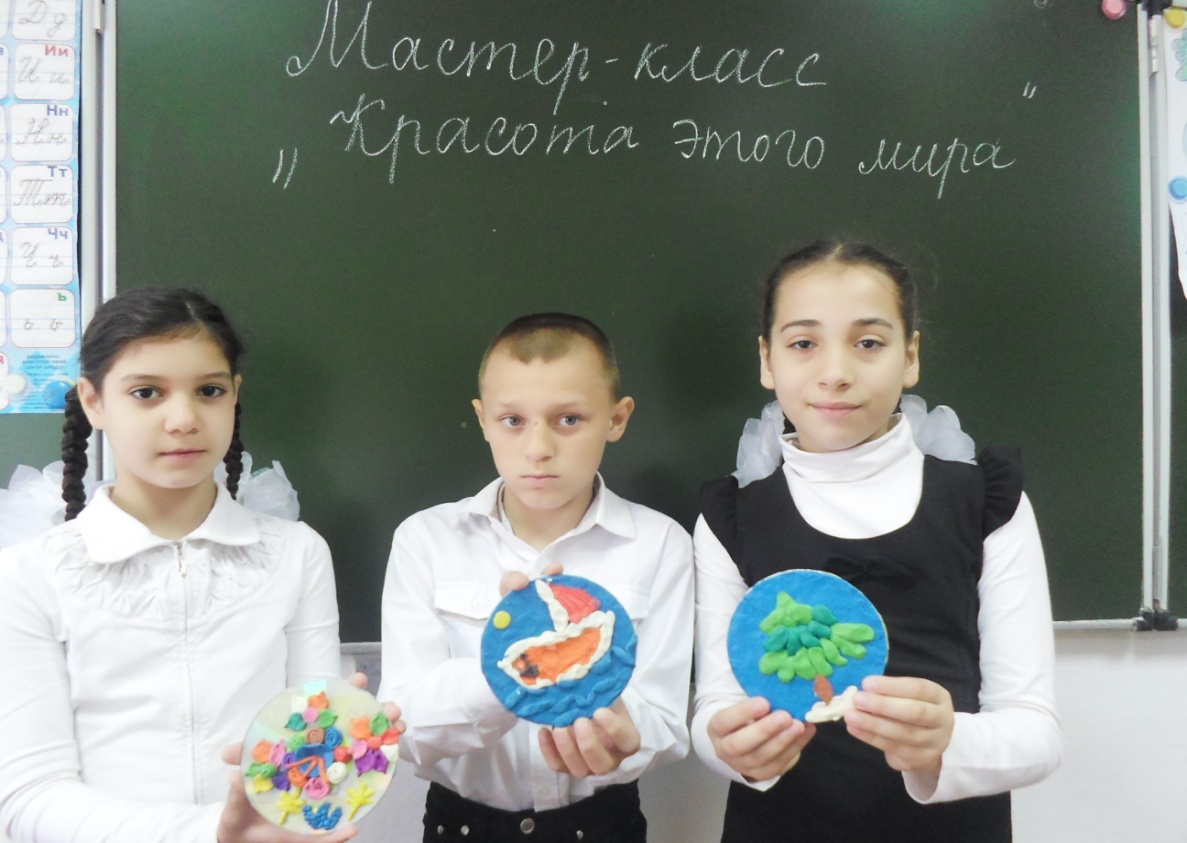 Богучарова А. «Весенний букет», Петров А. « Кораблик на волнах», Булоян Р. «Елочка-красавица»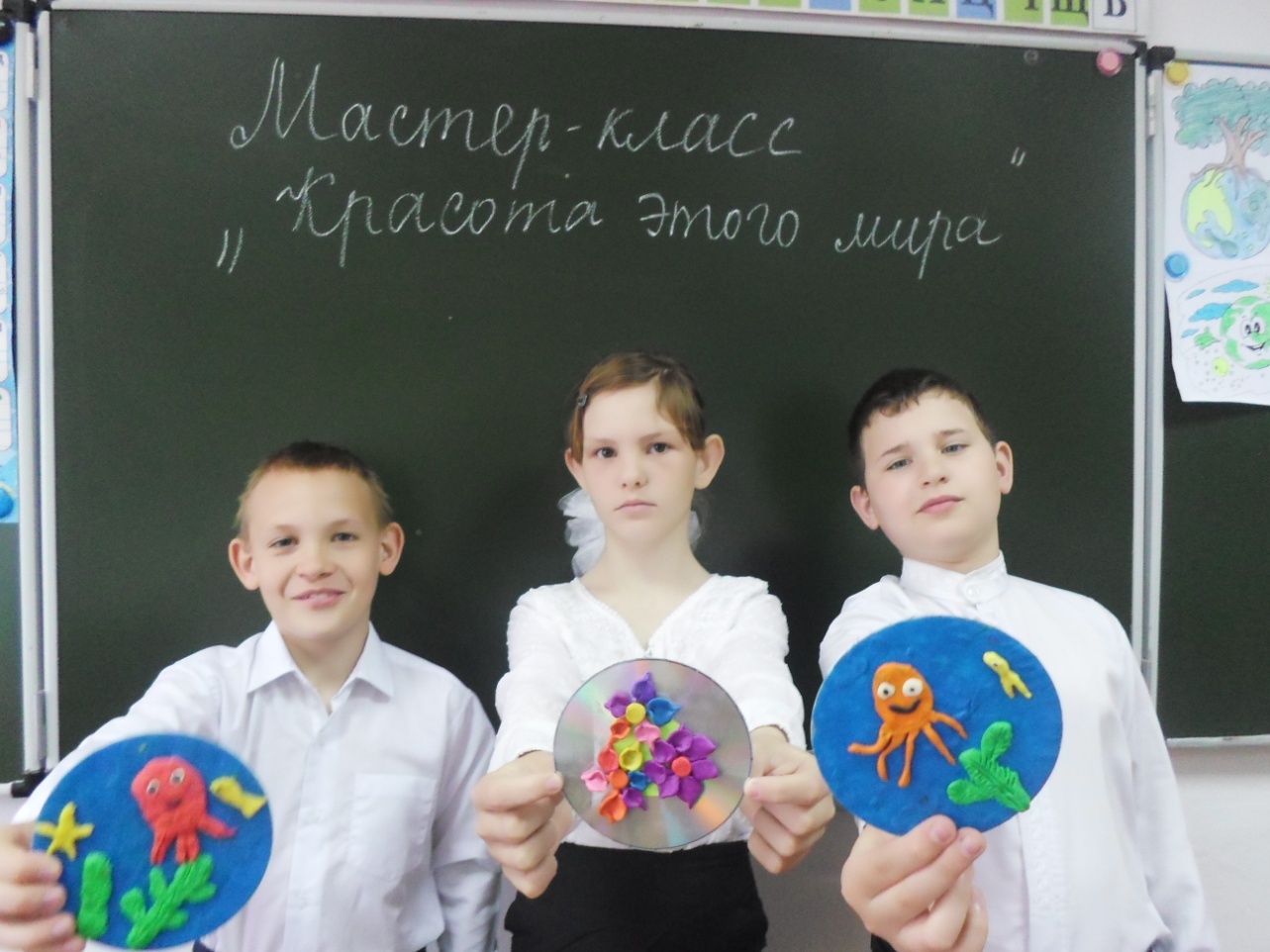 Котовец А. «Морское царство», Васильева А. «Мои любимые цветы », Хуторной К.  «Море волнуется».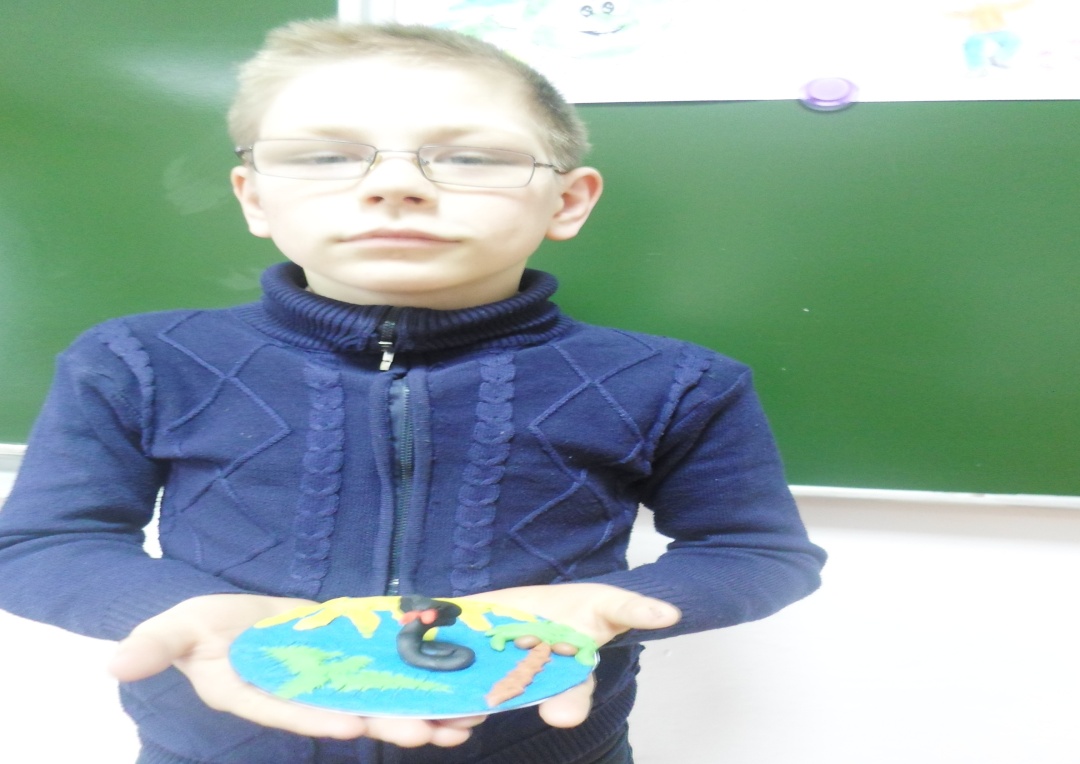 Радченко Д. « Жаркая Африка».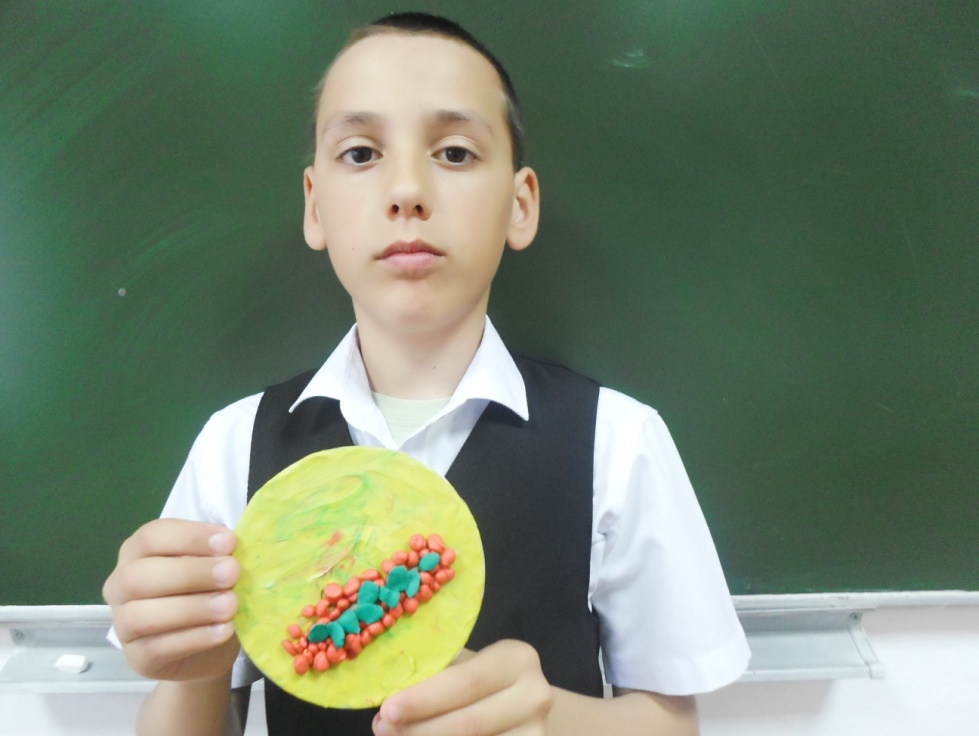 Глухов Я. «Веточка рябины»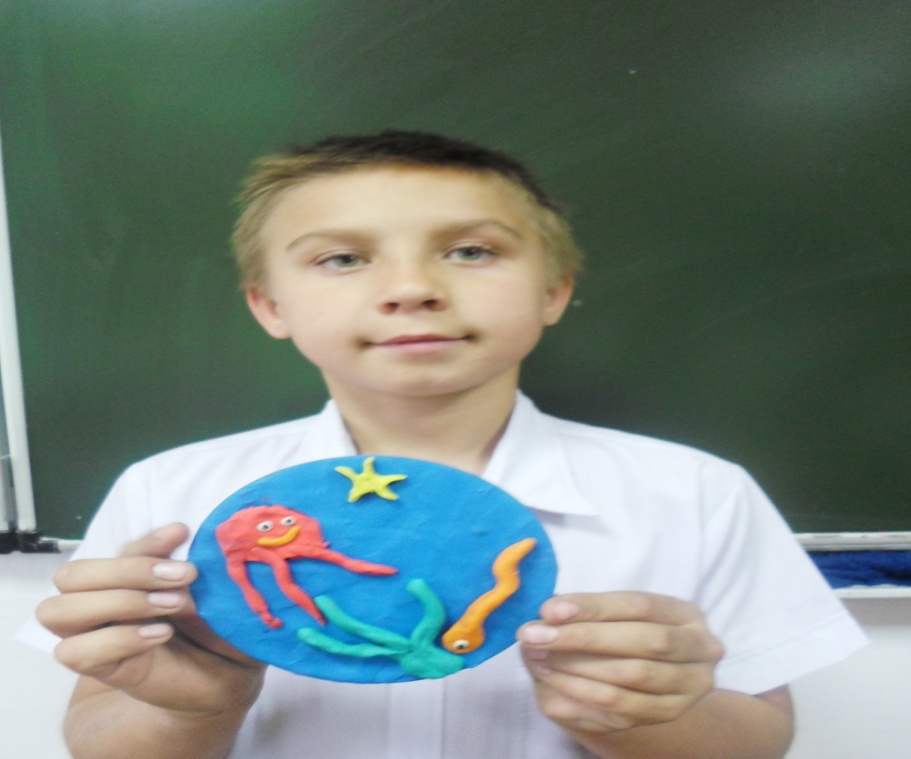 Лиходеев Н. «Подводный мир»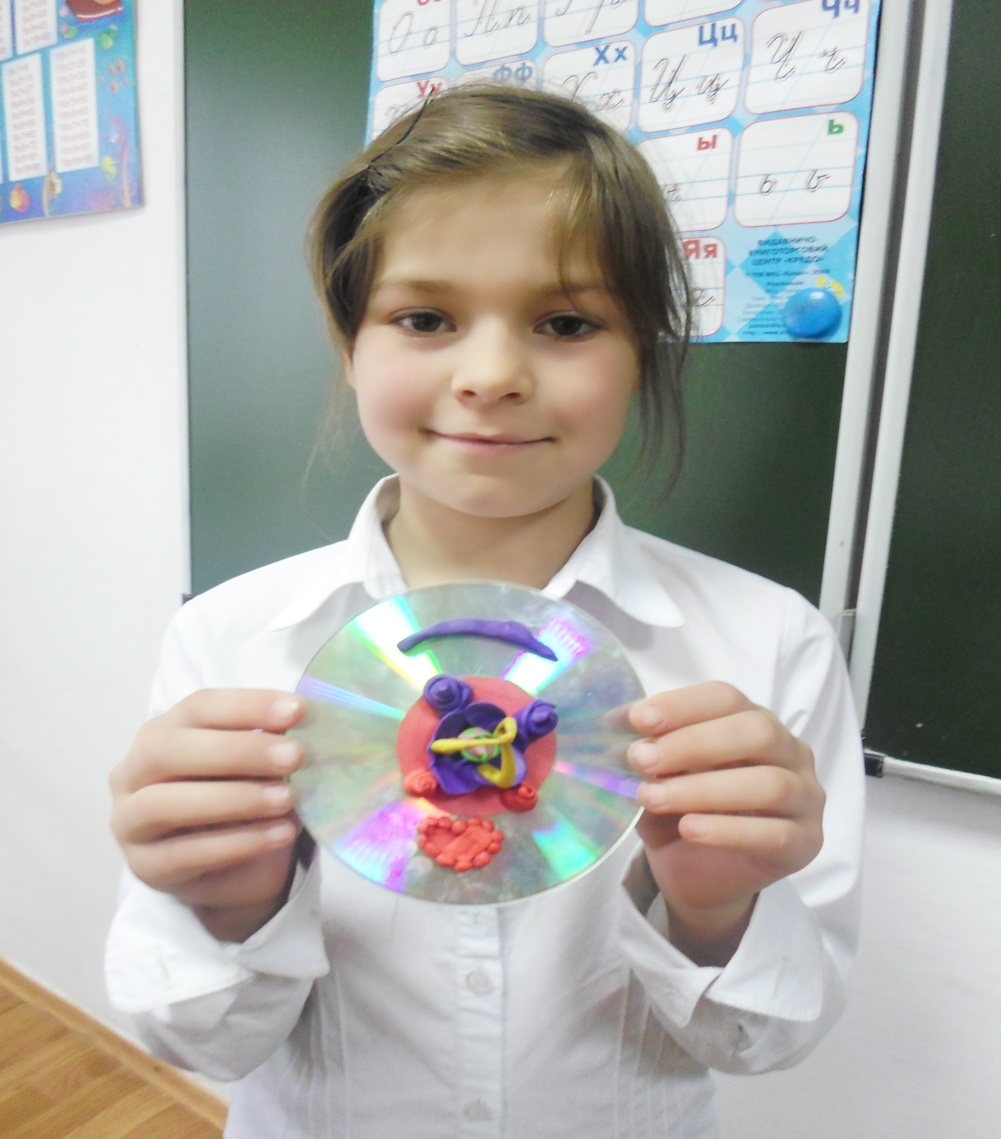 Петрова Л. «Как прекрасен этот мир»Ребята, спасибо вам за ваши старания. Вот какая красота у нас получилась.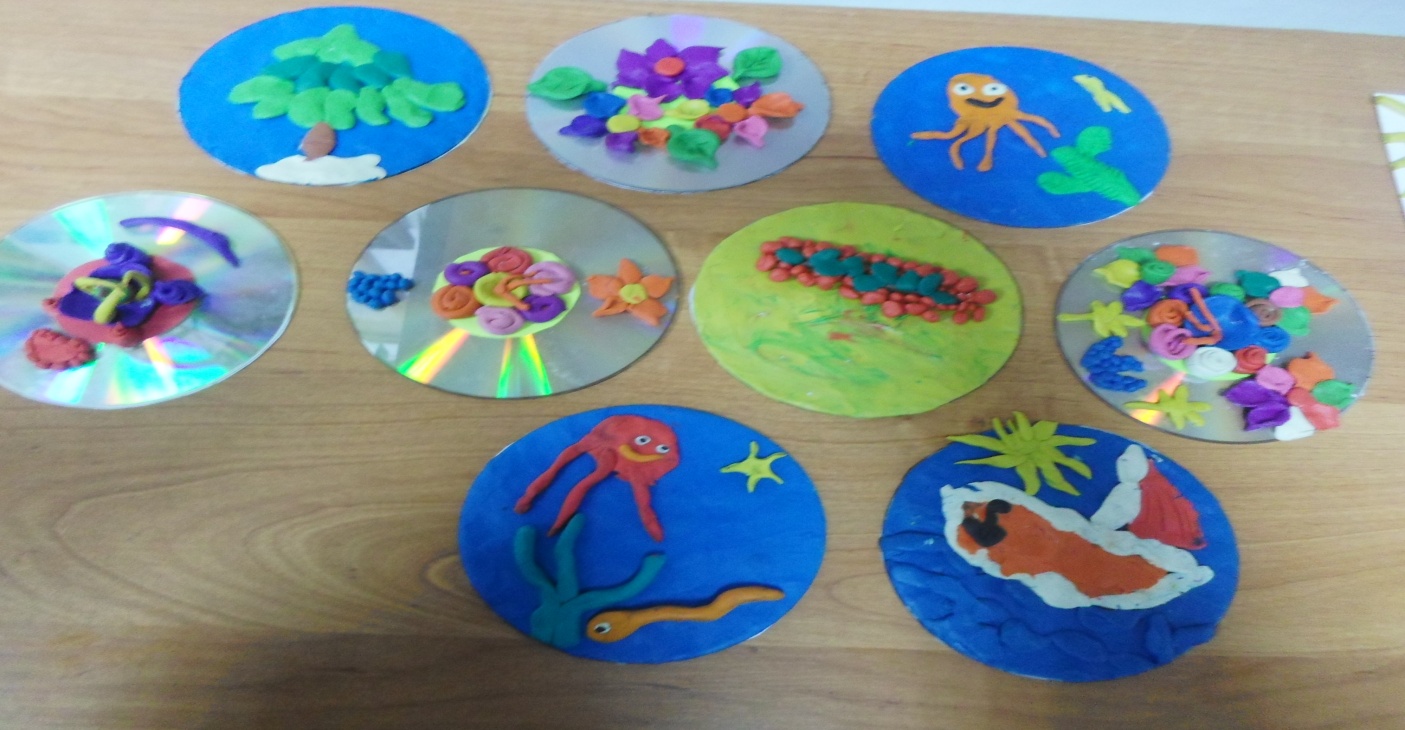 